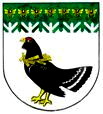 от 29 марта 2023 года № 173О бюджетных инвестициях на приобретение в собственность Мари-Турекского муниципального района Республики Марий Элобъекта недвижимого имуществаВ соответствии со статьей 79 Бюджетного кодекса Российской Федерации,  Федеральным  законом  от 06.10.2003 года №131-ФЗ «Об  общих  принципах организации местного самоуправления в Российской Федерации»,  Уставом Мари-Турекского муниципального района Республики Марий Эл, утвержденным решением Собрания депутатов  муниципального образования «Мари-Турекский муниципальный район» от 21.08.2019 года № 448, Положением о бюджетном процессе в Мари-Турекском муниципальном районе Республики Марий Эл, утвержденным решением Собрания депутатов  Мари-Турекского муниципального района Республики Марий Эл от 27.05.2020 года № 87, решением Собрания депутатов Мари-Турекский муниципального района Республики Марий Эл от 15.02. 2023 года №389 «О  согласовании приобретения объекта недвижимого имущества в муниципальную собственность Мари-Турекского муниципального района Республики Марий Эл», постановлением администрации Мари-Турекского муниципального района от 17 октября 2018 года № 458 «Об утверждении Порядка принятия решения о подготовке и реализации бюджетных инвестиций в форме капитальных вложений в объекты муниципальной собственности муниципального образования «Мари-Турекский муниципальный район», администрация Мари-Турекского муниципального района Республики Марий Эл п о с т а н о в л я е т:Осуществить реализацию бюджетных инвестиций в сумме 996 000 (Девятьсот девяносто шесть тысяч) рублей 00 копеек в объект недвижимого имущества (далее - объект) приобретаемого в собственность Мари-Турекского муниципального района Республики Марий Эл для обеспечения деятельности органов местного самоуправления и должностных лиц местного самоуправления, муниципальных служащих на территории Мари-Биляморского сельского поселения Мари-Турекского муниципального района Республики Марий Эл;1) наименование объекта недвижимости:- нежилое административное здание, расположенное по адресу:  Республика Марий Эл, Мари-Турекский район, с.Мари-Билямор, ул.Советская, д.19, с кадастровым номером 12:11:0000000:707, общей площадью 35,6 кв.м. расположенное на земельном участке с кадастровым номером 12:11:0770104:43, общей площадью 900 кв.м., разрешенное использование  - общественное управление; 2) направление инвестирования: приобретение объекта недвижимого имущества в собственность Мари-Турекского муниципального района Республики Марий Эл, для обеспечения деятельности органов местного самоуправления и должностных лиц местного самоуправления, муниципальных служащих на территории Мари-Биляморского сельского поселения Мари-Турекского муниципального района Республики Марий Эл;3) наименование главного распорядителя бюджетных средств и муниципального заказчика: Администрация Мари-Турекского муниципального района Республики Марий Эл;4) площадь объекта:- нежилое здание общей площадью 35,6 кв.м.;5) срок приобретения объекта недвижимого имущества: март -апрель 2023 года;6) стоимость объекта недвижимого имущества, определена в соответствии со статьей 22 Федерального закона от 05.04.2013 г. №44-ФЗ  «О контрактной системе в сфере закупок товаров, работ, услуг для обеспечения государственных и муниципальных нужд», Федеральным законом от 29.07.1998 г. №135 «Об оценочной деятельности в Российской Федерации»: 996 000 (Девятьсот девяносто шесть тысяч) рублей  00 копеек;7) общий объем бюджетных инвестиций на 2023 год: 996 000  (Девятьсот девяносто шесть тысяч) рублей 00 копеек;2. Администрации Мари-Турекского муниципального района, являющегося исполнителем осуществления бюджетных инвестиций по приобретению объекта недвижимости в муниципальную собственность Мари-Турекского муниципального района:1) заключить муниципальный контракт с СПК СХА «Родник» на приобретение в муниципальную собственность  следующего объекта недвижимого имущества:- нежилое административное здание, расположенное по адресу:  Республика Марий Эл, Мари-Турекский район, с.Мари-Билямор, ул.Советская, д.19, с кадастровым номером 12:11:0000000:707, общей площадью 35,6 кв.м., для обеспечения деятельности органов местного самоуправления и должностных лиц местного самоуправления, муниципальных служащих на территории Мари-Биляморского сельского поселения Мари-Турекского муниципального района Республики Марий Эл;2) принять по акту приема-передачи вышеуказанный объект в казну Мари-Турекского  муниципального  района Республики Марий Эл.3. Комитету по оперативному управлению муниципальным имуществом и земельными ресурсами администрации Мари-Турекского муниципального района Республики Марий Эл принять в казну Мари-Турекского муниципального района Республики Марий Эл объект недвижимого имущества указанный в п. 1 настоящего постановления и внести изменения в реестр муниципального имущества Мари-Турекского  муниципального района Республики Марий Эл.4. Настоящее постановление подлежит размещению на официальном сайте Мари-Турекского муниципального района в информационно- телекоммуникационной сети «Интернет».5. Контроль за исполнением настоящего  постановления возложить  на   заместителя главы администрации Мари-Турекского муниципального района Ложкину Л.А.МАРИЙ ЭЛ РЕСПУБЛИКЫНМАРИЙ ТУРЕК МУНИЦИПАЛЬНЫЙ РАЙОНЫНАДМИНИСТРАЦИЙЖЕАДМИНИСТРАЦИЯМАРИ-ТУРЕКСКОГО МУНИЦИПАЛЬНОГО РАЙОНАРЕСПУБЛИКИ МАРИЙ ЭЛАДМИНИСТРАЦИЯМАРИ-ТУРЕКСКОГО МУНИЦИПАЛЬНОГО РАЙОНАРЕСПУБЛИКИ МАРИЙ ЭЛПУНЧАЛПОСТАНОВЛЕНИЕПОСТАНОВЛЕНИЕИ.о. главы администрацииМари-Турекского муниципального района,первый заместительИ.о. главы администрацииМари-Турекского муниципального района,первый заместительА.С. ЗыковА.С. Зыков